Summer Term 1: Week 4                                                                     04.05.2020
Maths Task 1 Here are some calculation ‘solve its’ – can you think of a game you could play to solve them? Here are a few ideas that Miss Culshaw has come up with, but feel free to think of your own! Treasure hunt – cut out the solve its and have somebody at home hide them round the house for you, you then have to find them all and answer them!Beat your time – time yourself answering all the solve its, then have another go and see if you can beat your time!Be the teacher – teach someone how to solve the different calculations. Maybe you could record yourself doing this!Fastest wins – cut out the solve its, then spread out them out face down on a flat surface. With someone at home, take it in turns to turn one over and work it out. You have 20 seconds to work it out, if you get it right you pick another one, if you don’t your opponent has a go. Whoever has the most solve its at the end wins! You can make the time limit to work them out longer or shorter if you need to.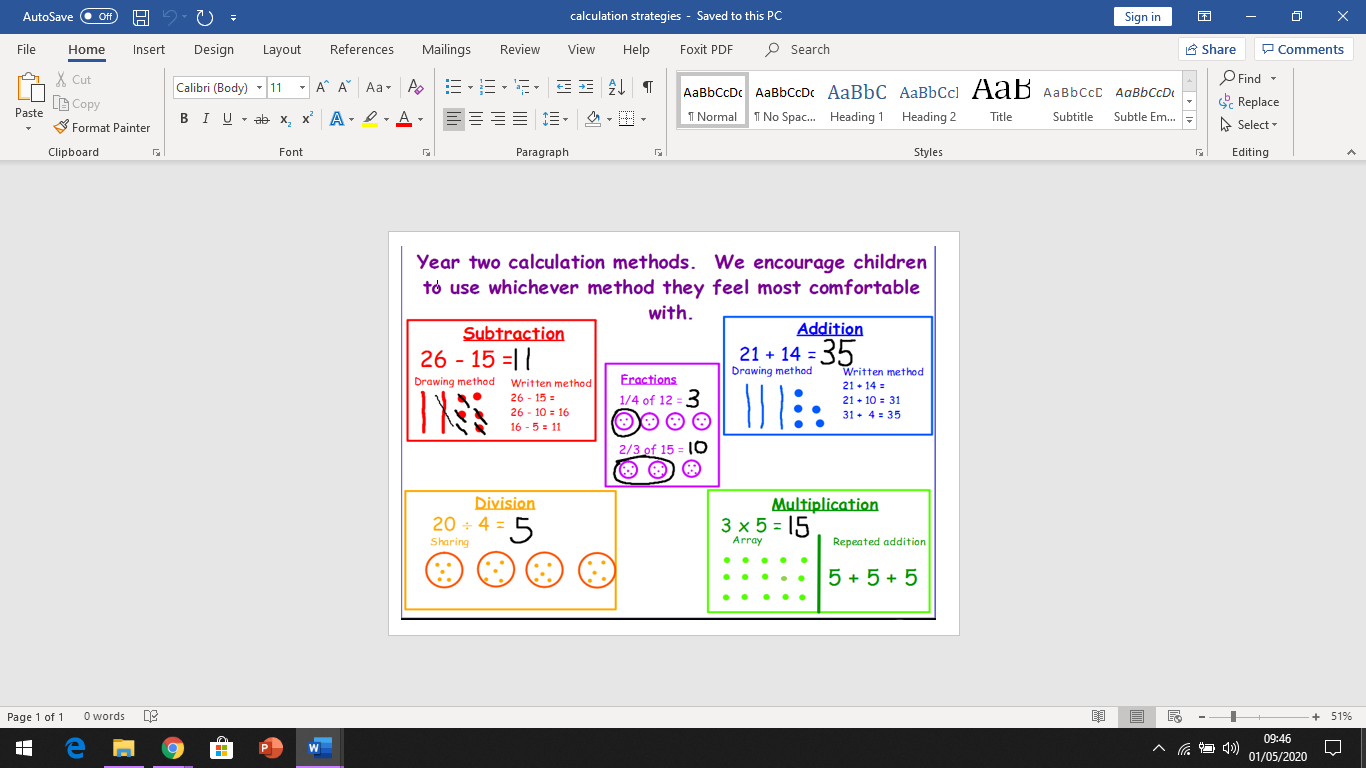 27 – 18 = 1/3 of 9 =7 x 10 =2/3 of 18 = 38 – 15 = 32 + 15 = 25 ÷ 5 = 2/4 of 24 =30 ÷ 3 = 48 ÷ 2 =60 ÷ 10 =26 + 16 = 24 + 21 = 2 x 10 = 5 x 7 =33 + 13 =34 – 11 = 23 – 11 = 21 + 18 = 29 + 12 =36 - 22 =3 x 4 = 5 x 6 = 2/4 of 12 =1/3 of 27 =28 ÷ 2 = 3 x 3 = 1/4 of 20 = 39 – 17 = 23 + 19 = 